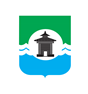  15.02.2022 года № 272      РОССИЙСКАЯ ФЕДЕРАЦИЯИРКУТСКАЯ ОБЛАСТЬДУМА БРАТСКОГО РАЙОНАРЕШЕНИЕОб утверждении перечня имущества, находящегося в муниципальной  собственности Турманского муниципального образования Братского района Иркутской области и подлежащего передаче в муниципальную собственность муниципального образования «Братский район»В соответствии со статьями 14, 15, 50 Федерального Закона от 06 октября 2003 года  № 131-ФЗ «Об общих принципах организации местного самоуправления в Российской Федерации», частью 11.1 статьи 154 Федерального закона от 22 августа 2004 года  № 122-ФЗ  «О внесении изменений в законодательные акты Российской Федерации и признании утратившими силу некоторых законодательных актов Российской Федерации в связи с принятием Федеральных законов «О внесении изменений и дополнений в Федеральный закон «Об общих принципах организации законодательных (представительных) и исполнительных органов государственной власти субъектов Российской Федерации» и «Об общих принципах организации местного самоуправления в Российской Федерации», Законом Иркутской области от 16 мая 2008 года № 14-оз «Об отдельных вопросах разграничения имущества, находящегося в муниципальной собственности, между муниципальными образованиями Иркутской области», рассмотрев решение Думы Турманского сельского поселения от  29 декабря 2021 года  № 175 «Об утверждении перечня имущества муниципальной собственности Турманского муниципального образования подлежащего передаче в муниципальную собственность муниципального образования  «Братский район»,  руководствуясь Положением о порядке управления и распоряжения имуществом, находящимся в муниципальной собственности муниципального образования «Братский район», утвержденным решением Думы Братского района от 27 ноября 2013 года № 248, статьями 30, 46 Устава муниципального образования «Братский район», Дума Братского районаРЕШИЛА:1. Утвердить перечень имущества, находящегося в муниципальной собственности   Турманского муниципального образования Братского района Иркутской области и подлежащего передаче в муниципальную собственность муниципального образования «Братский район», согласно приложению.2. Настоящее решение подлежит официальному опубликованию в газете «Братский район» и размещению на официальном сайте администрации муниципального образования «Братский район» - www.bratsk-raion.ru.3. Контроль за исполнением настоящего решения возложить на постоянную депутатскую комиссию по жилищно-коммунальному хозяйству, промышленности и сельскому хозяйству Думы Братского района.Председатель Думы Братского района 	_________________ С.В. КоротченкоМэр Братского района ________________ А.С. ДубровинПриложение к решению Думы Братского районаот 15.02.2022 года № 272Приложение к решению Думы Братского районаот 15.02.2022 года № 272Приложение к решению Думы Братского районаот 15.02.2022 года № 272Приложение к решению Думы Братского районаот 15.02.2022 года № 272ПЕРЕЧЕНЬПЕРЕЧЕНЬПЕРЕЧЕНЬПЕРЕЧЕНЬимущества, находящегося в муниципальной собственности Турманского муниципального образования Братского района Иркутской области и подлежащего передаче в муниципальную собственность муниципального образования "Братский район" имущества, находящегося в муниципальной собственности Турманского муниципального образования Братского района Иркутской области и подлежащего передаче в муниципальную собственность муниципального образования "Братский район" имущества, находящегося в муниципальной собственности Турманского муниципального образования Братского района Иркутской области и подлежащего передаче в муниципальную собственность муниципального образования "Братский район" имущества, находящегося в муниципальной собственности Турманского муниципального образования Братского района Иркутской области и подлежащего передаче в муниципальную собственность муниципального образования "Братский район" имущества, находящегося в муниципальной собственности Турманского муниципального образования Братского района Иркутской области и подлежащего передаче в муниципальную собственность муниципального образования "Братский район" имущества, находящегося в муниципальной собственности Турманского муниципального образования Братского района Иркутской области и подлежащего передаче в муниципальную собственность муниципального образования "Братский район" имущества, находящегося в муниципальной собственности Турманского муниципального образования Братского района Иркутской области и подлежащего передаче в муниципальную собственность муниципального образования "Братский район" имущества, находящегося в муниципальной собственности Турманского муниципального образования Братского района Иркутской области и подлежащего передаче в муниципальную собственность муниципального образования "Братский район" Раздел 1. Муниципальные учрежденияРаздел 1. Муниципальные учрежденияРаздел 1. Муниципальные учрежденияРаздел 1. Муниципальные учреждения№ п/пНаименованиеАдресАдрес1233Раздел 2. Недвижимое имуществоРаздел 2. Недвижимое имуществоРаздел 2. Недвижимое имуществоРаздел 2. Недвижимое имущество№ п/пНаименованиеАдресКадастровый (или условный) номер1234Раздел 3. Движимое имуществоРаздел 3. Движимое имуществоРаздел 3. Движимое имуществоРаздел 3. Движимое имущество№ п/пНаименованиеИндивидуализирующие признакиИндивидуализирующие признаки12331Основание под емкость воды ВНБ №9РН 24609, год выпуска: 01.01.2012, балансовая стоимость: 52 300,00 руб., местонахождение: п. Турма ул. Молодежная д. 4А РН 24609, год выпуска: 01.01.2012, балансовая стоимость: 52 300,00 руб., местонахождение: п. Турма ул. Молодежная д. 4А 2Сооружение - летний водопровод протяженностью 1498,2 мРН 24608, год выпуска: 01.01.2012, балансовая стоимость: 213165,00 руб., местонахождение: п. Турма улицы Калинина, Комсомольская, Горького, Гагарина, Железнодорожная, Толейская, переулок ЯсныйРН 24608, год выпуска: 01.01.2012, балансовая стоимость: 213165,00 руб., местонахождение: п. Турма улицы Калинина, Комсомольская, Горького, Гагарина, Железнодорожная, Толейская, переулок Ясный3Сооружение - теплотрассаРН 24956, дата выпуска - 01.01.2009, балансовая стоимость - 1,0руб., местонахождение: п. Турма, ул.Железнодорожная в районе жилых домов №11, №12, №13, №14РН 24956, дата выпуска - 01.01.2009, балансовая стоимость - 1,0руб., местонахождение: п. Турма, ул.Железнодорожная в районе жилых домов №11, №12, №13, №144Сооружение - теплотрассаРН 24957 дата выпуска - 01.01.2009, балансовая стоимость - 1,0 руб., местонахождение: п. Турма, ул.Железнодорожная в районе жилых домов №11,№12,№13,№14РН 24957 дата выпуска - 01.01.2009, балансовая стоимость - 1,0 руб., местонахождение: п. Турма, ул.Железнодорожная в районе жилых домов №11,№12,№13,№145Сооружение - теплотрассаРН 24958 дата выпуска - 01.01.1984, балансовая стоимость - 1,0 руб., местонахождение: п. Турма, ул.Железнодорожная в районе жилых домов №11,№12,№13,№14РН 24958 дата выпуска - 01.01.1984, балансовая стоимость - 1,0 руб., местонахождение: п. Турма, ул.Железнодорожная в районе жилых домов №11,№12,№13,№146Электрокотел марки «КЭВ 100/0,4»РН 3661 дата выпуска - 01.06.1977, балансовая стоимость - 66 000,00 руб., местонахождение: п. Турма, ул.Советская, №26РН 3661 дата выпуска - 01.06.1977, балансовая стоимость - 66 000,00 руб., местонахождение: п. Турма, ул.Советская, №267Электрокотел КЭВ 100/0,4РН 3662 дата выпуска - 01.06.1977, балансовая стоимость - 66 000,00 руб., местонахождение: п. Турма, ул.Советская, №26РН 3662 дата выпуска - 01.06.1977, балансовая стоимость - 66 000,00 руб., местонахождение: п. Турма, ул.Советская, №268ЭлектрокотелКЭВ 250/0,4РН 3663 дата выпуска - 01.06.1977, балансовая стоимость - 82 500,00 руб., местонахождение: п. Турма, ул.Советская, №26РН 3663 дата выпуска - 01.06.1977, балансовая стоимость - 82 500,00 руб., местонахождение: п. Турма, ул.Советская, №269Электрокотел КЭВ 250/0,4РН 3664 дата выпуска - 01.06.1977, балансовая стоимость - 82 500,00 руб., местонахождение: п. Турма, ул.Советская, №26РН 3664 дата выпуска - 01.06.1977, балансовая стоимость - 82 500,00 руб., местонахождение: п. Турма, ул.Советская, №2610Котел "Энергия" 3 М 0,48 ж.д.котельнаяРН 21299 дата выпуска - 01.01.1988, балансовая стоимость - 1,00 руб., местонахождение: п.Турма, ул.Железнодорожная, 28АРН 21299 дата выпуска - 01.01.1988, балансовая стоимость - 1,00 руб., местонахождение: п.Турма, ул.Железнодорожная, 28А11Котел КВм  1,16ж.д. котельнаяРН 21301 дата выпуска - 30.01.2012, балансовая стоимость - 1,00 руб., местонахождение: п.Турма, ул.Железнодорожная, 28АРН 21301 дата выпуска - 30.01.2012, балансовая стоимость - 1,00 руб., местонахождение: п.Турма, ул.Железнодорожная, 28А12Котел марки «КВр 0,63»РН 21302 дата выпуска - 01.01.1998, балансовая стоимость - 1,00 руб., местонахождение: п.Турма, ул.Железнодорожная, 28АРН 21302 дата выпуска - 01.01.1998, балансовая стоимость - 1,00 руб., местонахождение: п.Турма, ул.Железнодорожная, 28А13Котел марки «КВр 0,63»РН 24106 дата выпуска - 01.01.2011, балансовая стоимость - 325 000, 00 руб., местонахождение: п.Турма, ул.Железнодорожная, 28АРН 24106 дата выпуска - 01.01.2011, балансовая стоимость - 325 000, 00 руб., местонахождение: п.Турма, ул.Железнодорожная, 28А14Сетевой насос 2К-6РН 3666 дата выпуска - 01.06.1977, балансовая стоимость - 23 407,04 руб., местонахождение: п.Турма, ул.Советская, №26РН 3666 дата выпуска - 01.06.1977, балансовая стоимость - 23 407,04 руб., местонахождение: п.Турма, ул.Советская, №2615Циркулярный насос 1,5К-6РН 3668 дата выпуска - 01.06.1977, балансовая стоимость - 22 295,36 руб., местонахождение: п.Турма, ул.Советская, №26РН 3668 дата выпуска - 01.06.1977, балансовая стоимость - 22 295,36 руб., местонахождение: п.Турма, ул.Советская, №2616Насос марки «К 20/30»РН 5450 дата выпуска - 01.01.2002, балансовая стоимость - 18 692,05 руб., местонахождение: п.Турма, ул.Строительная, д.12 пом. 1003РН 5450 дата выпуска - 01.01.2002, балансовая стоимость - 18 692,05 руб., местонахождение: п.Турма, ул.Строительная, д.12 пом. 100317Насос-СМ 80-50-200/4сРН 24101 дата выпуска - 01.01.2009, балансовая стоимость - 38 000,00 руб., местонахождение: п.Турма, ул.Железнодорожная, №28ВРН 24101 дата выпуска - 01.01.2009, балансовая стоимость - 38 000,00 руб., местонахождение: п.Турма, ул.Железнодорожная, №28В18Насос - СМ 100-65-200/4сРН 24102 дата выпуска - 01.01.2011, балансовая стоимость - 31 000, 00 руб., местонахождение: п.Турма, ул.Железнодорожная, №28ВРН 24102 дата выпуска - 01.01.2011, балансовая стоимость - 31 000, 00 руб., местонахождение: п.Турма, ул.Железнодорожная, №28В19Насос Джилекс Водомет 110/110РН 51165 дата выпуска - 01.09.2021, балансовая стоимость - 28800,00 руб., местонахождение: п.Турма, ул.Больничная, 7АРН 51165 дата выпуска - 01.09.2021, балансовая стоимость - 28800,00 руб., местонахождение: п.Турма, ул.Больничная, 7А20Насос марки ЭЦВ 6-10-110РН 28500 дата выпуска - 05.06.2009, балансовая стоимость - 1,00 руб., местонахождение: п.Турма, ул.Калинина, 15АРН 28500 дата выпуска - 05.06.2009, балансовая стоимость - 1,00 руб., местонахождение: п.Турма, ул.Калинина, 15А21Насос маркиЭЦВ 6-10-110РН 28501 дата выпуска - 30.05.2006, балансовая стоимость - 1,00 руб., местонахождение: п.Турма, ул.Строительная, 19АРН 28501 дата выпуска - 30.05.2006, балансовая стоимость - 1,00 руб., местонахождение: п.Турма, ул.Строительная, 19А22Насос марки ЭЦВ 6-10-110РН 28503 дата выпуска - 01.01.2014, балансовая стоимость - 1,00 руб., местонахождение: п.Турма, ул.Горького, 16АРН 28503 дата выпуска - 01.01.2014, балансовая стоимость - 1,00 руб., местонахождение: п.Турма, ул.Горького, 16А23Насос марки ЭЦВ 6-10-110РН 28505 дата выпуска - 26.05.2005, балансовая стоимость - 1,00 руб., местонахождение: п.Турма, ул.Гагарина, 34АРН 28505 дата выпуска - 26.05.2005, балансовая стоимость - 1,00 руб., местонахождение: п.Турма, ул.Гагарина, 34А24Насос марки ЭЦВ 6-10-110РН 28506 дата выпуска - 01.07.1967, балансовая стоимость - 1,00 руб., местонахождение: п.Турма, ул.Советская, 17АРН 28506 дата выпуска - 01.07.1967, балансовая стоимость - 1,00 руб., местонахождение: п.Турма, ул.Советская, 17А25Насос марки ЭЦВ 8-16-140РН 28508 дата выпуска - 01.01.2013, балансовая стоимость - 1,00 руб., местонахождение: п.Турма, ул.Молодежная, 4БРН 28508 дата выпуска - 01.01.2013, балансовая стоимость - 1,00 руб., местонахождение: п.Турма, ул.Молодежная, 4Б26Насос марки ЭЦВ 6-10-110РН 28509 дата выпуска - 01.08.1967, балансовая стоимость - 1,00 руб., местонахождение: п.Турма, ул.Пушкина, 9АРН 28509 дата выпуска - 01.08.1967, балансовая стоимость - 1,00 руб., местонахождение: п.Турма, ул.Пушкина, 9А27Насос марки ЭЦВ 6-10-110РН 28510 дата выпуска - 01.08.1967, балансовая стоимость - 1,00 руб., местонахождение: п.Турма, ул.Гагарина, 14АРН 28510 дата выпуска - 01.08.1967, балансовая стоимость - 1,00 руб., местонахождение: п.Турма, ул.Гагарина, 14А28Насос марки ЭЦВ 6-10-110РН 28514 дата выпуска - 01.01.2013, балансовая стоимость - 1,00 руб., местонахождение: п.Турма, ул.Молодежная, 4АРН 28514 дата выпуска - 01.01.2013, балансовая стоимость - 1,00 руб., местонахождение: п.Турма, ул.Молодежная, 4А29Воздуходувка 2 AF 51 М2-МН-80-6,0-3-11РН 24103 дата выпуска - 01.01.2012, балансовая стоимость - 107 970,00 руб., местонахождение: п.Турма, ул.Железнодорожная, №28ВРН 24103 дата выпуска - 01.01.2012, балансовая стоимость - 107 970,00 руб., местонахождение: п.Турма, ул.Железнодорожная, №28В30Металлическая емкость V-50м3РН 3669 дата выпуска - 01.06.1977, балансовая стоимость - 576,63 руб., местонахождение: п.Турма, ул.Молодежная, 4АРН 3669 дата выпуска - 01.06.1977, балансовая стоимость - 576,63 руб., местонахождение: п.Турма, ул.Молодежная, 4А31Дымосос ДН-8РН 21303 дата выпуска - 01.01.1998, балансовая стоимость - 1,00 руб., местонахождение: п.Турма, ул.Железнодорожная, 28АРН 21303 дата выпуска - 01.01.1998, балансовая стоимость - 1,00 руб., местонахождение: п.Турма, ул.Железнодорожная, 28А32Дымосос ДН-9 РН 21304 дата выпуска - 01.01.1998, балансовая стоимость - 1,00 руб., местонахождение: п.Турма, ул.Железнодорожная, 28АРН 21304 дата выпуска - 01.01.1998, балансовая стоимость - 1,00 руб., местонахождение: п.Турма, ул.Железнодорожная, 28А33ЭлектротальРН 21344 дата выпуска - 01.01.1998, балансовая стоимость - 1,00 руб., местонахождение: п.Турма, ул.Железнодорожная, 28АРН 21344 дата выпуска - 01.01.1998, балансовая стоимость - 1,00 руб., местонахождение: п.Турма, ул.Железнодорожная, 28А34Щит силовойРН 21337 дата выпуска - 01.01.1998, балансовая стоимость - 1,00 руб., местонахождение: п.Турма, ул.Железнодорожная, 28АРН 21337 дата выпуска - 01.01.1998, балансовая стоимость - 1,00 руб., местонахождение: п.Турма, ул.Железнодорожная, 28А35Щит силовойРН 21338 дата выпуска - 01.01.1998, балансовая стоимость - 1,00 руб., местонахождение: п.Турма, ул.Железнодорожная, 28АРН 21338 дата выпуска - 01.01.1998, балансовая стоимость - 1,00 руб., местонахождение: п.Турма, ул.Железнодорожная, 28А36Щит силовойРН 21339 дата выпуска - 01.01.1998, балансовая стоимость - 1,00 руб., местонахождение: п.Турма, ул.Железнодорожная, 28АРН 21339 дата выпуска - 01.01.1998, балансовая стоимость - 1,00 руб., местонахождение: п.Турма, ул.Железнодорожная, 28А37Щит силовойРН 21340 дата выпуска - 01.01.1998, балансовая стоимость - 1,00 руб., местонахождение: п.Турма, ул.Железнодорожная, 28АРН 21340 дата выпуска - 01.01.1998, балансовая стоимость - 1,00 руб., местонахождение: п.Турма, ул.Железнодорожная, 28А38Щит силовойРН 21341 дата выпуска - 01.01.1998, балансовая стоимость - 1,00 руб., местонахождение: п.Турма, ул.Железнодорожная, 28АРН 21341 дата выпуска - 01.01.1998, балансовая стоимость - 1,00 руб., местонахождение: п.Турма, ул.Железнодорожная, 28А39Щит освещенияРН 21342 дата выпуска - 01.01.1998, балансовая стоимость - 1,00 руб., местонахождение: п.Турма, ул.Железнодорожная, 28АРН 21342 дата выпуска - 01.01.1998, балансовая стоимость - 1,00 руб., местонахождение: п.Турма, ул.Железнодорожная, 28А40Щит освещенияРН 21343 дата выпуска - 01.01.1998, балансовая стоимость - 1,00 руб., местонахождение: п.Турма, ул.Железнодорожная, 28АРН 21343 дата выпуска - 01.01.1998, балансовая стоимость - 1,00 руб., местонахождение: п.Турма, ул.Железнодорожная, 28А41Щит силовойРН 21353 дата выпуска - 01.01.1998, балансовая стоимость - 1,00 руб., местонахождение: п.Турма, ул.Железнодорожная, 28ВРН 21353 дата выпуска - 01.01.1998, балансовая стоимость - 1,00 руб., местонахождение: п.Турма, ул.Железнодорожная, 28В42Щит освещенияРН 21354 дата выпуска - 01.01.1998, балансовая стоимость - 1,00 руб., местонахождение: п.Турма, ул.Железнодорожная, 28ВРН 21354 дата выпуска - 01.01.1998, балансовая стоимость - 1,00 руб., местонахождение: п.Турма, ул.Железнодорожная, 28В43Щит управленияРН 21355 дата выпуска - 01.01.1998, балансовая стоимость - 1,00 руб., местонахождение: п.Турма, ул.Железнодорожная, 28ВРН 21355 дата выпуска - 01.01.1998, балансовая стоимость - 1,00 руб., местонахождение: п.Турма, ул.Железнодорожная, 28В44Электростанция АСПБВ 20/6,5/3,5-Т400/230 ВХРН 24607 дата выпуска - 01.01.2012, балансовая стоимость - 80740,50 руб., местонахождение: п.Турма, ул.Железнодорожная, 28АРН 24607 дата выпуска - 01.01.2012, балансовая стоимость - 80740,50 руб., местонахождение: п.Турма, ул.Железнодорожная, 28А45Задвижка Д-100РН 21308 дата выпуска - 01.01.1998, балансовая стоимость - 1,00 руб., местонахождение: п.Турма, ул.Железнодорожная, 28АРН 21308 дата выпуска - 01.01.1998, балансовая стоимость - 1,00 руб., местонахождение: п.Турма, ул.Железнодорожная, 28А46Задвижка Д-100РН 21309 дата выпуска - 01.01.1998, балансовая стоимость - 1,00 руб., местонахождение: п.Турма, ул.Железнодорожная, 28АРН 21309 дата выпуска - 01.01.1998, балансовая стоимость - 1,00 руб., местонахождение: п.Турма, ул.Железнодорожная, 28А47Задвижка Д-100РН 21310 дата выпуска - 01.01.1998, балансовая стоимость - 1,00 руб., местонахождение: п.Турма, ул.Железнодорожная, 28АРН 21310 дата выпуска - 01.01.1998, балансовая стоимость - 1,00 руб., местонахождение: п.Турма, ул.Железнодорожная, 28А48Задвижка Д-100РН 21311 дата выпуска - 01.01.1998, балансовая стоимость - 1,00 руб., местонахождение: п.Турма, ул.Железнодорожная, 28АРН 21311 дата выпуска - 01.01.1998, балансовая стоимость - 1,00 руб., местонахождение: п.Турма, ул.Железнодорожная, 28А49Задвижка Д-100РН 21312 дата выпуска - 01.01.1998, балансовая стоимость - 1,00 руб., местонахождение: п.Турма, ул.Железнодорожная, 28АРН 21312 дата выпуска - 01.01.1998, балансовая стоимость - 1,00 руб., местонахождение: п.Турма, ул.Железнодорожная, 28А50Задвижка Д-100РН 21313 дата выпуска - 01.01.1998, балансовая стоимость - 1,00 руб., местонахождение: п.Турма, ул.Железнодорожная, 28АРН 21313 дата выпуска - 01.01.1998, балансовая стоимость - 1,00 руб., местонахождение: п.Турма, ул.Железнодорожная, 28А51Задвижка Д-100РН 21314 дата выпуска - 01.01.1998, балансовая стоимость - 1,00 руб., местонахождение: п.Турма, ул.Железнодорожная, 28АРН 21314 дата выпуска - 01.01.1998, балансовая стоимость - 1,00 руб., местонахождение: п.Турма, ул.Железнодорожная, 28А52Задвижка Д-100РН 21315 дата выпуска - 01.01.1998, балансовая стоимость - 1,00 руб., местонахождение: п.Турма, ул.Железнодорожная, 28АРН 21315 дата выпуска - 01.01.1998, балансовая стоимость - 1,00 руб., местонахождение: п.Турма, ул.Железнодорожная, 28А53Задвижка Д-100РН 21316 дата выпуска - 01.01.1998, балансовая стоимость - 1,00 руб., местонахождение: п.Турма, ул.Железнодорожная, 28АРН 21316 дата выпуска - 01.01.1998, балансовая стоимость - 1,00 руб., местонахождение: п.Турма, ул.Железнодорожная, 28А54Задвижка Д-100РН 21317 дата выпуска - 01.01.1998, балансовая стоимость - 1,00 руб., местонахождение: п.Турма, ул.Железнодорожная, 28АРН 21317 дата выпуска - 01.01.1998, балансовая стоимость - 1,00 руб., местонахождение: п.Турма, ул.Железнодорожная, 28А55Задвижка Д-100РН 21318 дата выпуска - 01.01.1998, балансовая стоимость - 1,00 руб., местонахождение: п.Турма, ул.Железнодорожная, 28АРН 21318 дата выпуска - 01.01.1998, балансовая стоимость - 1,00 руб., местонахождение: п.Турма, ул.Железнодорожная, 28А56Задвижка Д-100РН 21319 дата выпуска - 01.01.1998, балансовая стоимость - 1,00 руб., местонахождение: п.Турма, ул.Железнодорожная, 28АРН 21319 дата выпуска - 01.01.1998, балансовая стоимость - 1,00 руб., местонахождение: п.Турма, ул.Железнодорожная, 28А57Задвижка Д-100РН 21320 дата выпуска - 01.01.1998, балансовая стоимость - 1,00 руб., местонахождение: п.Турма, ул.Железнодорожная, 28АРН 21320 дата выпуска - 01.01.1998, балансовая стоимость - 1,00 руб., местонахождение: п.Турма, ул.Железнодорожная, 28А58Задвижка Д-100РН 21321 дата выпуска - 01.01.1998, балансовая стоимость - 1,00 руб., местонахождение: п.Турма, ул.Железнодорожная, 28АРН 21321 дата выпуска - 01.01.1998, балансовая стоимость - 1,00 руб., местонахождение: п.Турма, ул.Железнодорожная, 28А59Задвижка Д-100РН 21322 дата выпуска - 01.01.1998, балансовая стоимость - 1,00 руб., местонахождение: п.Турма, ул.Железнодорожная, 28АРН 21322 дата выпуска - 01.01.1998, балансовая стоимость - 1,00 руб., местонахождение: п.Турма, ул.Железнодорожная, 28А60Задвижка Д-100РН 21323 дата выпуска - 01.01.1998, балансовая стоимость - 1,00 руб., местонахождение: п.Турма, ул.Железнодорожная, 28АРН 21323 дата выпуска - 01.01.1998, балансовая стоимость - 1,00 руб., местонахождение: п.Турма, ул.Железнодорожная, 28А61Задвижка Д-100РН 21324 дата выпуска - 01.01.1998, балансовая стоимость - 1,00 руб., местонахождение: п.Турма, ул.Железнодорожная, 28АРН 21324 дата выпуска - 01.01.1998, балансовая стоимость - 1,00 руб., местонахождение: п.Турма, ул.Железнодорожная, 28А62Задвижка Д-100РН 21325 дата выпуска - 01.01.1998, балансовая стоимость - 1,00 руб., местонахождение: п.Турма, ул.Железнодорожная, 28АРН 21325 дата выпуска - 01.01.1998, балансовая стоимость - 1,00 руб., местонахождение: п.Турма, ул.Железнодорожная, 28А63Задвижка Д-100РН 21326 дата выпуска - 01.01.1998, балансовая стоимость - 1,00 руб., местонахождение: п.Турма, ул.Железнодорожная, 28АРН 21326 дата выпуска - 01.01.1998, балансовая стоимость - 1,00 руб., местонахождение: п.Турма, ул.Железнодорожная, 28А64Задвижка Д-100РН 21327 дата выпуска - 01.01.1998, балансовая стоимость - 1,00 руб., местонахождение: п.Турма, ул.Железнодорожная, 28АРН 21327 дата выпуска - 01.01.1998, балансовая стоимость - 1,00 руб., местонахождение: п.Турма, ул.Железнодорожная, 28А65Задвижка Д-100РН 21328 дата выпуска - 01.01.1998, балансовая стоимость - 1,00 руб., местонахождение: п.Турма, ул.Железнодорожная, 28АРН 21328 дата выпуска - 01.01.1998, балансовая стоимость - 1,00 руб., местонахождение: п.Турма, ул.Железнодорожная, 28А66Задвижка Д-100РН 21329 дата выпуска - 01.01.1998, балансовая стоимость - 1,00 руб., местонахождение: п.Турма, ул.Железнодорожная, 28АРН 21329 дата выпуска - 01.01.1998, балансовая стоимость - 1,00 руб., местонахождение: п.Турма, ул.Железнодорожная, 28А67Насосный агрегатРН 21349 дата выпуска - 01.01.1998, балансовая стоимость - 1,00 руб., местонахождение: п.Турма, ул.Железнодорожная, 28ВРН 21349 дата выпуска - 01.01.1998, балансовая стоимость - 1,00 руб., местонахождение: п.Турма, ул.Железнодорожная, 28В68Насосный агрегатРН 21350 дата выпуска - 01.01.1998, балансовая стоимость - 1,00 руб., местонахождение: п.Турма, ул.Железнодорожная, 28ВРН 21350 дата выпуска - 01.01.1998, балансовая стоимость - 1,00 руб., местонахождение: п.Турма, ул.Железнодорожная, 28В69Насосный агрегатРН 21351 дата выпуска - 01.01.1998, балансовая стоимость - 1,00 руб., местонахождение: п.Турма, ул.Железнодорожная, 28ВРН 21351 дата выпуска - 01.01.1998, балансовая стоимость - 1,00 руб., местонахождение: п.Турма, ул.Железнодорожная, 28В70ВоздуходувкаРН 21352 дата выпуска - 01.01.1998, балансовая стоимость - 1,00 руб., местонахождение: п.Турма, ул.Железнодорожная, 28ВРН 21352 дата выпуска - 01.01.1998, балансовая стоимость - 1,00 руб., местонахождение: п.Турма, ул.Железнодорожная, 28В71Вентилятор дутьевойРН 21347 дата выпуска - 01.01.1998, балансовая стоимость - 1,00 руб., местонахождение: п.Турма, ул.Железнодорожная, 28АРН 21347 дата выпуска - 01.01.1998, балансовая стоимость - 1,00 руб., местонахождение: п.Турма, ул.Железнодорожная, 28А72Бак-аккумулятор V-60 м3РН 21345 дата выпуска - 01.01.1998, балансовая стоимость - 1,00 руб., местонахождение: п.Турма, ул.Железнодорожная, 28АРН 21345 дата выпуска - 01.01.1998, балансовая стоимость - 1,00 руб., местонахождение: п.Турма, ул.Железнодорожная, 28А73Бак-аккумулятор V-60 м3 РН 21346 дата выпуска - 01.01.1998, балансовая стоимость - 1,00 руб., местонахождение: п.Турма, ул.Железнодорожная, 28АРН 21346 дата выпуска - 01.01.1998, балансовая стоимость - 1,00 руб., местонахождение: п.Турма, ул.Железнодорожная, 28А